Fiche de référence – le passé simple / imparfaitL’utilisation du passé simple On utilise le passé simple pour raconter des actions soudaines qui font avancer un récit. Le passé simple est surtout utilisé à l’écrit. Je m’assis près de la porte et, en me retournant, je vis mon ami.Les terminaisons du passé simple : Les exceptions du passé simple : 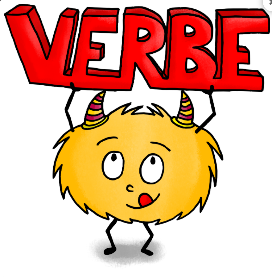 L’utilisation du passé simple / imparfait : L’imparfait et le passé simple sont des temps du passé. L’imparfait est utilisé pour : décrire des habitudes passées ou des faits qui se répètent régulièrement Beaucoup de pêcheurs venaient régulièrement au port. Préciser le décor, le cadre d’un récit Le silence régnait dans le port. Pour faire le portrait d’un personnageIl avait un grand chapeau. Pour décrire une action qui est en train de se déroulerIls restaient sans bouger. Le passé simple est utilisé pour : raconter des actions soudaines qui font avancer un récit.Lorsque nous fûmes face au lion, nous eûmes très peur. Écris une phrase au passé simple et une phrase à l’imparfait. Verbes en -erAutres verbesAutres verbesJe aiisusTu asisusIl aitutNous âmesîmesûmesVous âtesîtes ûtes Ilsèrentirent urentÊtreAvoirTenir/venir Je fus Tu fus Il fut Nous fûmes Vous fûtesIls furent J’eusTu eux Il eutNous eûmes Vous eûtes Ils eurent Je tins Tu tins Il tint Nous tînmes Vous tîntes Ils tinrent 